MARCHA SOLIDARIA 25N DE 2022ALBA DICE NONombre y Apellidos __________________________________________________________DNI________________Edad_____________Correo electrónico: ____________________________________________________Teléfono de contacto: ____________________En Alba de Tormes, a _________ de _____________Fdo:------------------------------------------------------------------------------------------------------------------------------
RESGUARDO INSCRIPCIÓN AYUNTAMIENTO DE ALBA DE TORMES 2022Este resguardo sellado justifica la inscripción en la marcha solidaria 25-n. CON ESTE RESGUARDO, SI HAS ENTREGADO mínimo 1KG. ALIMENTOS PARA LA GRAN RECOGIDA DEL BANCO DE ALIMENTOS TE ENTREGAREMOS EL DÍA DE LA CARRERA UNA CAMISETA CONMEMORATIVAENTREGADO  ALIMENTOS                             SI                              NO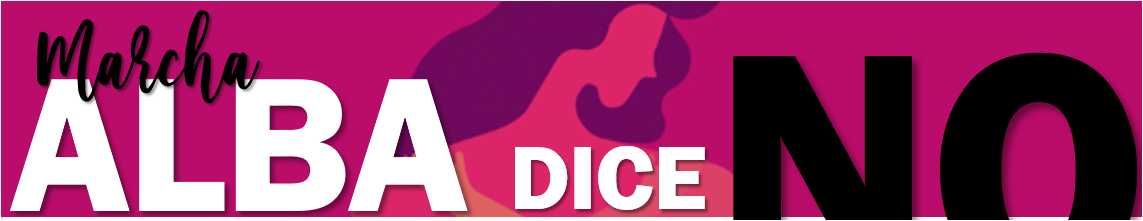 PROTECCIÓN DE DATOSEn virtud de lo establecido en el Reglamento (UE) 2016/679 del Parlamento Europeo y del Consejo, de 27 de abril de 2016, le informamos que vamos a tratar automáticamente y de forma confidencial los datos de carácter personal que pudiera facilitarnos, para su legítimo uso comercial. El encargado del tratamiento será EXMO. AYUNTAMIENTO DE ALBA DE TORMES (SALAMANCA) con dirección en Plaza Mayor nº1, de 37800, Alba de Tormes (Salamanca)El plazo de conservación de los datos personales, por parte de la entidad será de SEIS años una vez finalizada la prestación del servicio. Por otro lado, le informamos de su derecho a ejercer sus derechos de acceso, rectificación o supresión, o la limitación de su tratamiento, o a oponerse al mismo. Del mismo modo, le advertimos de su derecho a retirar, en cualquier momento, el consentimiento prestado para tratar sus datos, sin que ello afecte a la licitud del tratamiento basado en el consentimiento previo a su retirada. Finalmente, le recordamos, por imperativo legal, su derecho a presentar una reclamación ante la Agencia Española de Protección de Datos, si considerara que el tratamiento de datos no es acorde a la normativa europea.ACEPTO		NO ACEPTO           AUTORIZACIÓN PARA LA PUBLICACIÓN DE IMÁGENESDado que el derecho a la propia imagen está reconocido en el artículo 18 de la Constitución y regulado por la Ley 1/1982, de 5 de mayo, sobre el derecho al honor, a la intimidad personal y familiar y a la propia imagen y la Ley 15/1999, de 13 de diciembre, sobre la Protección de Datos de Carácter Personal.El Ayuntamiento de Alba de Tormes pide el consentimiento y en caso de los menores a los padres o tutores legales con fines informativos. 			 Autorizo No autorizoEn Alba de Tormes, a